INQUIETUDINI NELLA MODERNITA’ 7° ed.Meeting  Internazionale Transdisciplinare		LOVELESS :AFFECTIVE  INSIGHT ?AFFETTI  SENZA  AMORE ?KeynoteMEDICINE COMPLEXITY   PSYCHOLOGY   NEUROSCIENCE   ANTHROPOLOGY   SOCIOLOGY   LETTERS   COMMUNICATION  PHILOSOPHY  PSYCHOANALYSIS  VISUAL ART  AESTHETYCS  MUSIC  DANCE  DRAMATIC ARTSSOTTOL’ALTO PATRONATO DEL PRESIDENTE DELLA REPUBBLICAFirenze  Giovedì 5-Venerdì 6-Sabato 7 Dicembre 2013 Aula 7 Nuovo Ingresso Careggi //Aula Magna via Laura 48 // Sala della Minerva Accademia P.zza San Marco     Untitled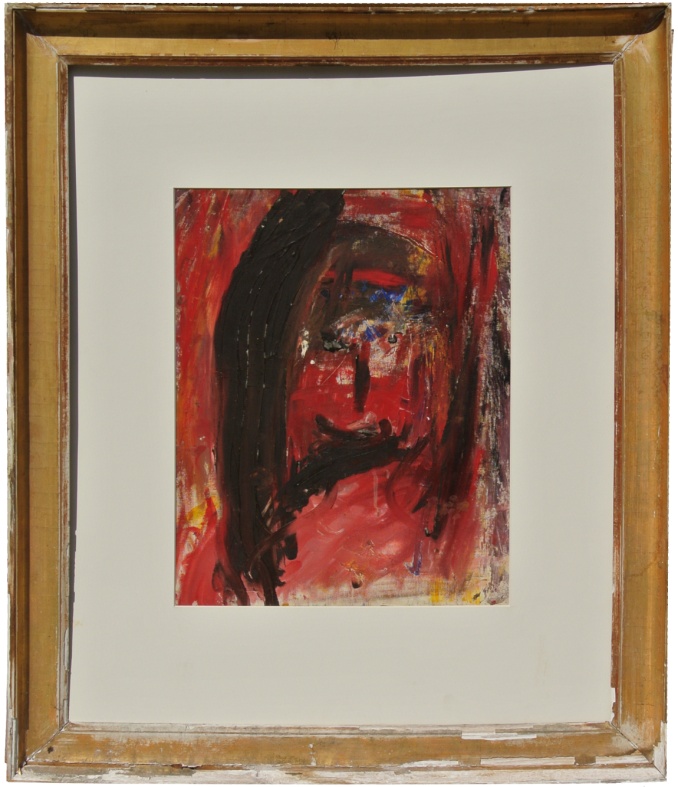 Jack KérouacL’opera sarà esposta per gentile concessione di Arminio e Pablo Sciolli del Rivellino di Locarno nelle sedi del meeting in prima assoluta in Italia Sentimenti molteplici e contrapposti impediscono l’ amore ?Eccitazioni virtuali nutrono le menti ?Introspezione e autocoscienza incontreranno l’ affetto ?  Quali complesse coesioni nasceranno ? e le cure ? le espressioni artistiche ? Speakers at the meetingGianfranco Gensini, Massimo Fini, Mauro Marchionni, Clara Silva, Vinicio Vito Savino Mauro Maldonato, Alberto Siracusano, Fabio Apicella, Giuseppe Cossu, Alfonso Montuori, Renzo Guerrini, Andrea Smorti, Alessandro Mugelli, Pietro Calissano, Carlo Setacci, Alessandro Rossi, Angelo Gemignani, Adalinda Gasparini, Antonio Malo, Cristiano Bellei, Brunetto Chiarelli, Marcello Andriola, Fabio Dei, Elena Pulcini, Mauro Magatti, Sergio Caruso, Gennaro Iorio, Ugo Amati, Antonio Maiolino, Orfeo Verdicchio, Luca Toschi, Alberto Peruzzi, Cecilia Morandi, Mario Pissacroia, Cecilia Rofena, Orfeo Verdicchio, Michele Bianchi, Giuseppe Andreani, Ricccardo Romagnoli, Maurizio Bignardi, Luca Farulli, Fabrizio Desideri, Giuliano Serafini, Andrea Granchi, Daniele Goldoni DJR*, Paolo Magelli, Renzo Cresti, Renzo Guardenti, Pietro Bartolini, Lorenzo Mucchi   Con il Patrocinio diMIUR   Ministero della Sanità   Comune di Firenze   Regione Toscana   Università di Firenze   Università della BasilicataOPENING  SESSION Giovedì 5 Dicembre ore 9,30 Aula 7 NIC Nuovo Ingresso Careggi GUESTS  SalutiGianfranco Gensini  Presidente COSSUM UniFi Vice-Presidente 1° Sez. Cons. Sup. di Sanità  Pierangelo Geppetti  Direttore Dip. Scienze della Salute Università di FirenzeAlessandro Mugelli  Direttore Dip. Neurofarba dell’Università di FirenzePaolo Federighi  Direttore Dip. Scienze della Formazione e Psicologia  SciFoPsiGiuseppe Andreani  Direttore dell’ Accademia di FirenzeSergio Givone  Assessore alla Cultura Comune di Firenze Prof. Ordinario Dip. di Filosofia UniFiCristina Giachi  Assessore all’Università e Ricerca del Comune di Firenze Vinicio Serino  Vice-Presidente Sistema Fondazione ToscanaKeynote  MEDICINE COMPLEXITY    Guest Beatrice Lorenzin Ministro della SaluteGiovedì 5 Dicembre Ore 10,30  Aula 7 NIC Nuovo Ingresso CareggiGianfranco Gensini  Prof. ordinario, Presidente Comitato Consultivo Scienze della Salute Umana UniFi, Vice-Presidente 1 Sez. Consiglio Superiore di Sanità LectureMassimo Fini  Direttore Scientifico IRCCSS San Raffaele Pisana Roma LectureMauro Marchionni  Prof. Ordinario di Ginecologia e Ostetricia UniFi  ChairClara Maria Silva Dip. SciFoPsi UniFi  Discussant Vinicio Vito Savino  Docente di Comunicazione sanitaria UniBs (Discussant)Keynote  PSYCHOLOGY   NEUROSCIENCE   Dialogue Nurture’ loveless ?  Dialogue  Brain built loveless ?Ore 14,30  Giovedì 5 Dicembre  Aula 7 Nuovo Ingresso Careggi Mauro Maldonato  Professore di Psicopatologia generale UniBasGiuseppe Cossu  Ordinario di Neuro-Psichiatria infantile UniPrRenzo Guerrini   Ordinario di Neuro-Psichiatria infantile UniFiAlberto Siracusano  Ordinario di Psichiatria Direttore UOC UniRoma2 Tor Vergata   Fabio Apicella  Ricercatore INPE Stella Maris UniPi  Alfonso Montuori  Phd Trasformative Leadership and studies California Institute (Video-conf)Andrea Smorti  Ordinario di Psicologia dello Sviluppo Dip. SciFoPsi UniFi (Chair)Pietro Calissano  Presidente Ebri (Chair)Carlo Setacci  Ordinario di Chirurgia Vascolare UniSi     	Alessandro Rossi  Direttore Dip. Scienze Neurologiche e Sensoriali UniSi Angelo Gemignani  Psicofisiologo Dip. di Patologia UniPi  Adalinda Gasparini Psicoanalista, Fairitaly ONLUS Firenze  Alessandro Mugelli  Direttore Dip. Neurofarba UniFi (Saluto)Keynote  ANTHROPOLOGY  SOCIOLOGY   Dialogue Agape/Loveless Ore 9,30  Venerdì 6 Dicembre  Aula Magna  Dip. SciFoPsi  via Laura 48Guests  Cecilia Kyenge Ministro della Integrazione e  Maria Chiara Carrozza Ministro dell’ Università e RicercaGuest  Cristina Giachi  Assessore all’ Università e Ricerca del Comune di FirenzeAntonio Malo  Ordinario di Antropologia Fac.di Filosofia Pontificia-Un.della Santa Croce  Brunetto Chiarelli  Presidente International Institute of Humankind Studies Marcello Andriola  Antropologo Cognitivo International Institute of Humankind StudiesFabio Dei  Dip.Civiltà e Forme del Sapere UniPi Cristiano Bellei  Ricercatore DESP UniUrb Elena Pulcini  Prof. Ordinario Dip di Filosofia UniFi  (Chair)Mauro Magatti  Prof. Ordinario Dip.Sociologia UniCatt. del Sacro Cuore Milano   Sergio Caruso  Prof. Ordinario DSPS UniFi Gennaro Iorio  Dip. Sc. Politiche Sociali e Comunicazione UniSa   Keynote  PHILOSOPHY   LETTERS   PSYCHOANALYSIS   COMMUNICATION   Dialogue Ore 14,30  Venerdì 6 Dicembre Aula  Magna  Dip. SciFoPsi  via Laura 48Ugo Amati  Psicoanalista psichiatra scrittore Luca Toschi  Prof. Ordinario Direttore Communication  Strategies Lab UniFi Alberto Peruzzi  Prof. Ordinario Dip. di Filosofia UniFi Cecilia Morandi  Dip. SAGAS UniFi Meeting planner (co-Chair)Mario Pissacroia  Psicoanalista  Creator-Meeting planner (co-Chair)Cecilia Rofena  Dip. di Filosofia e Beni Culturali UniVe Cà Foscari Antonio Maiolino Psicoanalista Orfeo Verdicchio  Psicoanalista didattaMichele Bianchi  PsicoanalistaKeynote AESTHETYCS and VISUAL  ART  DialogueOre 9,30 Sabato 7 Dicembre  Aula della Minerva  Accademia di Belle Arti  Piazza San MarcoGuest Massimo Bray Ministro dei Beni e Attivività CulturaliGuest Sergio Givone Assessore alla Cultura del Comune di FirenzeGiuseppe Andreani  Direttore Accademia di Belle Arti di Firenze (Chair)   Luca Farulli  Professore di Estetica Accademia di Belle Arti di Venezia  Riccardo Romagnoli  Direttore Accademia delle Belle Arti Santa Giulia di Brescia Fabrizio Desideri  Prof. Ordinario di Estetica Dip. Lettere e Filosofia UniFi (Chair)  Maurizio Bignardi  Dip. Scienze dei Beni Culturali UniSi Andrea Granchi   Artista già Docente all’Accademia di Belle Arti di FirenzeGiuliano Serafini   Critico e curatore d’arte   Keynote  MUSIC   DANCE   DRAMATIC ARTS  Dialogue  Ore 14,30  Sabato 7 Dicembre Aula della Minerva Accademia di Belle Arti Piazza San MarcoPaolo Magelli  Regista Direttore del Teatro Metastasio di Prato    Daniele Goldoni  Dip. di Filosofia e Beni Culturali Università Cà Foscari di Venezia (Chair)Lorenzo Mucchi  Dip. di Ingegneria dell’Informazione LENST UniFi Meeting planner Renzo Cresti  Musicologo già Direttore dell’ Istituto Musicale Boccherini di LuccaPietro Bartolini  Attore Regista Direttore dell’ Accademia Teatrale di Firenze Renzo Guardenti  Dip. SAGAS UniFi Scientific BoardGiuseppe Andreani  Gianfranco Gensini  Pierangelo Geppetti  Mauro Maldonato  Alessandro Mugelli  Alberto Peruzzi  Elena Pulcini  Luca Toschi  Event PlannersCecilia Morandi   Lorenzo Mucchi   Mario PissacroiaSegreteria organizzativa  Sponsor  Comunicazione Marcello Andriola  Arrate Cia Bemposta  Rosalba MontalbanoOrganizzazione LA.R.P.    I.H.S.S SponsorAbiogen